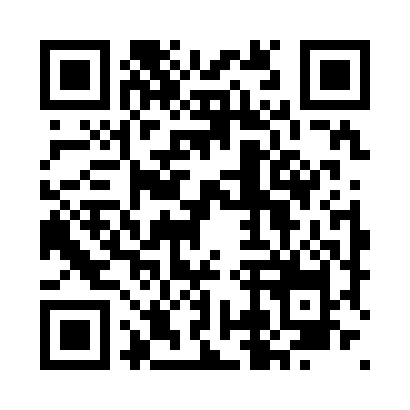 Prayer times for Kent Lake, New Brunswick, CanadaMon 1 Jul 2024 - Wed 31 Jul 2024High Latitude Method: Angle Based RulePrayer Calculation Method: Islamic Society of North AmericaAsar Calculation Method: HanafiPrayer times provided by https://www.salahtimes.comDateDayFajrSunriseDhuhrAsrMaghribIsha1Mon3:285:311:246:509:1711:212Tue3:285:321:256:509:1711:213Wed3:295:331:256:509:1711:204Thu3:305:331:256:509:1611:195Fri3:315:341:256:499:1611:186Sat3:335:351:256:499:1611:177Sun3:345:351:256:499:1511:168Mon3:355:361:266:499:1511:159Tue3:375:371:266:499:1411:1410Wed3:385:381:266:489:1311:1311Thu3:405:391:266:489:1311:1212Fri3:415:401:266:489:1211:1013Sat3:435:411:266:479:1111:0914Sun3:445:421:266:479:1111:0715Mon3:465:431:266:479:1011:0616Tue3:485:441:276:469:0911:0417Wed3:495:451:276:469:0811:0318Thu3:515:461:276:459:0711:0119Fri3:535:471:276:459:0611:0020Sat3:555:481:276:449:0510:5821Sun3:575:491:276:449:0410:5622Mon3:585:501:276:439:0310:5523Tue4:005:511:276:439:0210:5324Wed4:025:521:276:429:0110:5125Thu4:045:531:276:419:0010:4926Fri4:065:541:276:418:5910:4727Sat4:085:561:276:408:5810:4528Sun4:095:571:276:398:5610:4329Mon4:115:581:276:398:5510:4130Tue4:135:591:276:388:5410:3931Wed4:156:001:276:378:5210:37